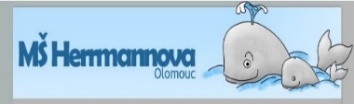 ZÁPIS DĚTÍ DO MATEŘSKÉ ŠKOLYBAAROVA 5, OLOMOUC-CHOMOUTOV NA ŠKOLNÍ ROK 2024/2025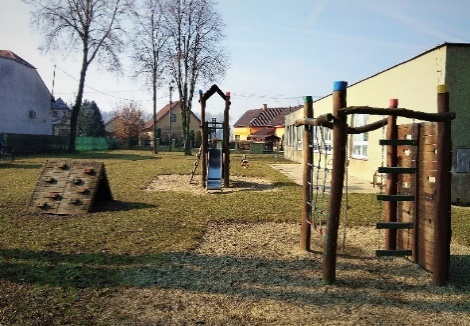 Termín a čas zápisu:Čtvrtek 2. 5. 2024   8:00 – 16:00 hodinPátek 3. 5. 2024	12:00 – 15:00 hodinMísto zápisu:MŠ Baarova 5, Olomouc-ChomoutovDEN OTEVŘENÝCH DVEŘÍ Termín:11. 4. – 12. 4. 2023Čas:     10:00 – 11:00MŠ Baarova - 585 231 520, 608 542 060http://www.ms-herrmannova.czMŠ BaarovaINFORMACE K ZÁPISU NA ŠKOLNÍ ROK 2024/2025ZÁPIS do MŠ BAAROVA, BUDE PROBÍHAT VE DNECH2. 5. – 3. 5. 2024Zápis k předškolnímu vzdělávání proběhne podle § 37 zákona č.500/2004Sb., správní řád, ve znění pozdějších předpisů aPRO ŠKOLNÍ ROK 2024/2025 SE STANOVUJE: MŠ Baarova 5, Olomouc-Chomoutov - 6 volných místDORUČENÍ ŽÁDOSTIŽádost o přijetí do MŠ je možné doručit následujícími způsoby:Do datové schránky školy – rztkvx9E-mailem s uznávaným elektronickým podpisem  - reditel@ms-herrmannova.czPoštou – Mateřská škola Baarova 5, Olomouc-Chomoutov 783 54 - rozhodující datum podání žádosti.Do schránky školy umístěnou na budově školy.Osobně do MŠ Baarova ve stanovených termínech daných mateřskou školouBude-li podání učiněno neosobním způsobem (tj. způsobem1-4), je nutné po ověření údajů zaslat se žádostí také kopii rodného listu dítěte a občanský průkaz zákonného zástupce k ověření místa pobytu dítěte (bude po ověření údajů skartováno, a to do 30.6. 2024.DOKUMENTY PRO ZAHÁJENÍ SPRÁVNÍHO ŘÍZENÍ   www.ms-herrmannova.cz    - DokumentyŽádost o přijetí dítěte do MŠ.Rodný list dítěte.Evidenční list dítěte s potvrzením pediatra o řádném očkování, případně doložit doporučení školského poradenského zařízení (SPC, PPP), nebo doporučení odborného lékaře (neurolog, psychiatr, logoped..) – viz Dokumenty.Oznámení o možnosti nahlédnutí do spisu.Občanský průkaz zákonného zástupce – ověření spádové oblasti.Pokud nemáte možnost tisku potřebných dokumentů, můžete si tyto vyzvednout v týdnu                                           od 8. 4. do 12. 4. 2024 v MŠ Baarova, od 8:00 – 16:00 hodin.INFORMACE KE SBĚRU A VYHODNOCOVÁNÍ ŽÁDOSTÍ:V případě neúplné žádosti bude zákonný zástupce vyzván k doplnění údajů v termínu stanoveném ředitelkou školy. Pokud zákonný zástupce neodstraní závady, k jejichž odstranění byl vyzván, bude správní řízení usnesením zastaveno.Po obdržení žádosti vám bude přiděleno registrační číslo Vašeho dítěte.O přijetí dítěte nerozhoduje datum podání žádosti.O přijetí – nepřijetí dítěte k předškolnímu vzdělávání rozhodne ředitelka školy ve správním řízení, které je zahájeno dnem podání žádosti.V případě, že počet žádostí o přijetí k předškolnímu vzdělávání překročí stanovenou kapacitu maximálního počtu dětí, bude ředitelka školy postupovat při rozhodování podle stanovených kritérií přijetí k předškolnímu vzdělávání.Dítě, které má být přijato k předškolnímu vzdělávání (neplatí pro děti, které zahájí od 1. 9. 2024 povinné předškolní vzdělávání), musí splňovat požadavky Zákona č. 258/2000 Sb. – musí být řádně očkované, popř. má doklad, že je proti nákaze imunní nebo se nemůže očkování podrobit pro trvalou kontraindikaci. PRO ZASÍLÁNÍ ŽÁDOSTÍ DODRŽUJTE STANOVENÝ TERMÍN ZÁPISU, MIMO STANOVENÝ TERMÍN ZÁPISU, ŽÁDOST NEZASÍLEJTE !Po 7. 5. 2024 až do ukončení správního řízení nebudou přijímány další žádosti.Přednostně budou přijímány děti:S trvalým pobytem ve spádové oblasti Olomouc. S odkladem PPŠD - dovrší k 31. 8. 2024 věku 6 let.Které k 31. 8. 2024 dovrší věku 5 let.Věk dítěte - viz  Dokument „Kritéria pro přijímání dětí na školní rok 2024/2025“.Oznámení o možnosti nahlédnutí do spisu:Před vydáním rozhodnutí, mají zákonní zástupci možnost využít procesního práva, a to nahlédnutím do spisu a vyjádřit se k podkladům rozhodnutí v zahájeném správním řízení, ve věci „Žádosti o přijetí dítěte k předškolnímu vzdělávání“, v souladu s § 36 odst.  3 správního řádu, a to ve dne21. 5. 2024 od 9:00 do 13:00 hod. v kanceláři zástupkyně ředitelky školy v MŠ Baarova Vyhodnocování žádostí:Po tomto termínu – 21.5. 2024, ředitelka rozhodne o přijetí/nepřijetí Vašeho dítěte do mateřské školy.Seznam registračních čísel přijatých dětí bude23. 5. 2024zveřejněn podle § 183 odst.2 zákona č. 561/2004 Sb. na webu mateřské školy v sekci Zápis do MŠ a na vstupních dveřích dané mateřské školy.http://www.ms-herrmannova.czVyzvednutí písemného vyrozumění o přijetí/nepřijetí dítěte k předškolnímu vzdělávání:Zákonný zástupce si vyzvedne rozhodnutí o přijetí/nepřijetí do MŠ v místě poskytovaného vzdělávání, v kanceláři MŠ Baarova, a to ve dnech 4. 6. a 5. 6. 2024 od 10:00 – 14:30 hodinDoplňující informace:Informační schůzka pro rodiče přijatých dětí :do MŠ Baarova, Chomoutov - 12. června 2024 od 16:00hodin v MŠ BaarovaTermín informační schůzky může být vzhledem k aktuální situaci pozměněn.Pokud budete přijati do více mateřských škol, do kterých jste si podali žádosti o přijetí a preferujete jinou mateřskou školu, prosím, vyplňte a podepište Zpětvzetí žádosti /www.ms-herrmannova.cz, Dokumenty Zápis do MŠ, aby bylo vyloučeno duplicitní přijetí a byla tak uvolněna místa pro další děti v pořadí.Jiný způsob vzdělávání:Individuální vzdělávání dle § 34b školského zákona. Dítě pak vzdělává zákonný zástupce sám doma, vzdělávat ho může i jiná osoba, nebo navštěvuje jiné zařízení, než je mateřská škola. Povinností zákonného zástupce je přihlásit dítě k zápisu k předškolnímu vzdělávání.„Oznámení o individuálním vzdělávání“ předá zákonný zástupce ředitelce školy zároveň s „Žádostí o přijetí k předškolnímu vzdělávání“ nebo nejpozději 3 měsíce před počátkem školního roku, tedy do 31. 5. 2024 – viz DokumentyMgr. Libuše Pluháčková, ředitelka školyVyvěšeno 12. 3. 2024